Річний звіт за січень – грудень 2015 рокуРівненського обласного відділення ВБО «Всеукраїнська мережа ЛЖВ»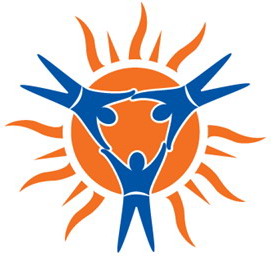  Місія та завдання організації:Об’єднати однодумців з метою створення для кожної людини можливостей втілити основні права та свободи шляхом:
- Надання допомоги (психосоціальної, консультативної, юридичної, матеріальної) усім, хто її потребує;
- Посилення потенціалу та надання технічної підтримки інших організацій, які надають послуги;
- Втілення моделі успішної взаємодії державного та суспільного секторів для стійкого рішення соціальних проблемФото Послуги, які надає організація:1. Сервісні послуги:Формування прихильності та супровід лікування ЛЖВСупровід лікування ТБ у ЛЖВ та представників уразливих груп,Паліативна допомога хворим на СНІД (на дому)Супровід лікування ВІЛ у закладах пенетенціарної системиЗабезпечення соціального супроводу паліативних хворих в складі виїзної мультидисциплінарної бригади паліативної допомогиСприяння в діагностиці та супровід лікування гепатиту С2. Правовий супровід:Організація пунктів правової підтримки паліативних пацієнтів в м.Рівне, м.Івано-Франківськ, м.Харків, м.Київ, м.Суми.Надання правової підтримки лікарям, які призначають знеболенняПравовий супровід ініціативних груп та молодих громадських організацій3. Адвокація змін в системі охорони здоров'я.Створення та забезпечення діяльності механізмів протидії корупції на обласному рівніПідтримка адвокаційних ініціатив зі створення нових служб паліативної допомоги в містах: Виноградів, Харків, Київ, Луцьк.Адвокація змін законодавства, що регламентує надання паліативної допомоги та догляду на національному рівніПредставництво інтересів пацієнтів Рівненщини в складі громадської ради при МОЗРозробка обласних цільових програм (програма паліативної допомоги та догляду, програма протидії ВІЛ/СНІД)​Основні досягнення 2015 року:Успіхи в наданні послуг:Формування та супровід лікування ВІЛ – охоплено 609 ЛЖВПаліативна допомога – охоплено 85 клієнтівСупровід лікування ТБ у ЛЖВ – охоплено 17 клієнтівСупровід увязнених - 81Успіхи в правовому супроводі:Проведено 4 заняття для медичних працівників з питань призначення знеболенняНадано консультацій правозахисників – 493 (в 5 регіонах), супровід 3 справ пацієнтів та досягнення позитивного вирішення.Успіхи адвокації:Участь експертів організації в розробці Наказу МОЗ 494Організовано в 5 містах пунктів правової підтримки паліативних хворихСтворено 4 нових служби паліативної допомоги в містах: Харків, Виноградів, Київ, Луцьк.Створено робочу групу, розроблено та Затверджено Рівненську обласну цільову програму з паліативної допомоги та доглядуПредставництво експертів організації у складі наглядової ради при УОЗ Рівненського міськвиконкомуУспіхи в організаційному розвитку ОГСПроведено 2 тренінги для ОГС паліативної допомоги. Розроблено спільний план адвокації ОГС та індивідуальні плани фандрейзингуУспішно завершено супровід ініціативи молодих жінок – представниць уразливих груп. Супровід завершено реєстрацією організації в органах юстиції та розробкою стратегічного плану новоствореної організаціїОрганізаційна структура: колективний керівний орган, засновники, командаОсновним керівним органом організації є Загальні збори.В період між Загальними зборами функції прийняття рішень виконує ПравлінняДіяльність Правління контролює Наглядова рада організаціяВідповідальний за втілення рішень Правління – виконавчий директор організаціїОрганізаційна структура:Основні сектори, де працює організація та клієнти:Громадське здоров'яСоціальні послугиПротидія корупціїРозробка політикОсновні проекти виконані за звітний період.Інформація про партнерів (коаліції, мережі, рухи)ВГО «Ліга паліативної та хоспісної допомоги»Громадська рада при МОЗБФ «Пацієнти України»ВБО «Всеукраїнська мережа ЛЖВ»БФ «Солідарність»Інформація про донорівМБФ «Відродження»ВБО «Всеукраїнська мережа ЛЖВ»Європейський СоюзПосольство США в УкраїніУЖФІСАР «Єднання»Tides FoundationІнформація про волонтерів	В організації працюють 6 волонтерів Контактна інформація (телефон, поштова адреса, соціальні мережі, електронна пошта)Вул. Чорновола 74 Б, м.Рівне, поштовий індекс 33000https://www.facebook.com/groups/396103040554535/https://www.facebook.com/rivnelgv/Електронна пошта: cnu19@yandex.ruНагородив 2015 році плідну працю голови організації Ю.Лазаревича відмітив міський голова, нагородивши грамотою№грантодавецьНазваПочатокКінецьСума на 2015 рік, грн1Фонд сприяння демократії Посольство США в Україні"Ні корупції в системі охорони здоров'я Рівненської області" Фонд сприяння демократії Посольства США в Україні01.09.201430.06.201544720,352Українськиий жіночий фондЗупинимо гендерне насилля та ВІЛ/СНІД в м.Рівне01.12.201431.05.201558037,143ІСАР "Єднання"Тренінги з питань диверсифікації джерел фінансування сервісів паліативної допомоги та ведення національних адвокаційних кампаній щодо питань реформування державної системи паліативної допомоги01.04.201530.11.20151521684ВБО "Всеукраїнська мережа ЛЖВПрофілактика та супровід ВІЛ/СНІД та туберкульозу в Рівненській області01.01.201530.06.2017659 676,235ЄСЗабезпечення захисту прав паліативних хворих на базі ОГС, що працюють в сфері паліативної допомоги01.01.201531.12.20171606919,916Tides FoundationЖіноче лідерство01.10.201430.06.2015133787,557МФ "Відродження"«Відстоювання доступу людей, що страждають від орфанних захворювань, до лікарських засобів»01.10.201530.06.201646384,518МФ "Відродження"«Всесвітній день паліативної допомоги "Паліативна допомога дітям" - 2015»01.09.201531.10.2015300009МФ "Відродження""Відстоювання доступу хворих на вірусний гепатит та паліативних хворих до життєво важливих перпаратів"01.01.201531.12.20155000010МФ "Відродження""Розробка та контроль реалізації Рівненської обласної цільової програми з паліативної та хоспісної допомоги на 2015-2022 роки"01.09.201431.08.2015151697,62933391,29